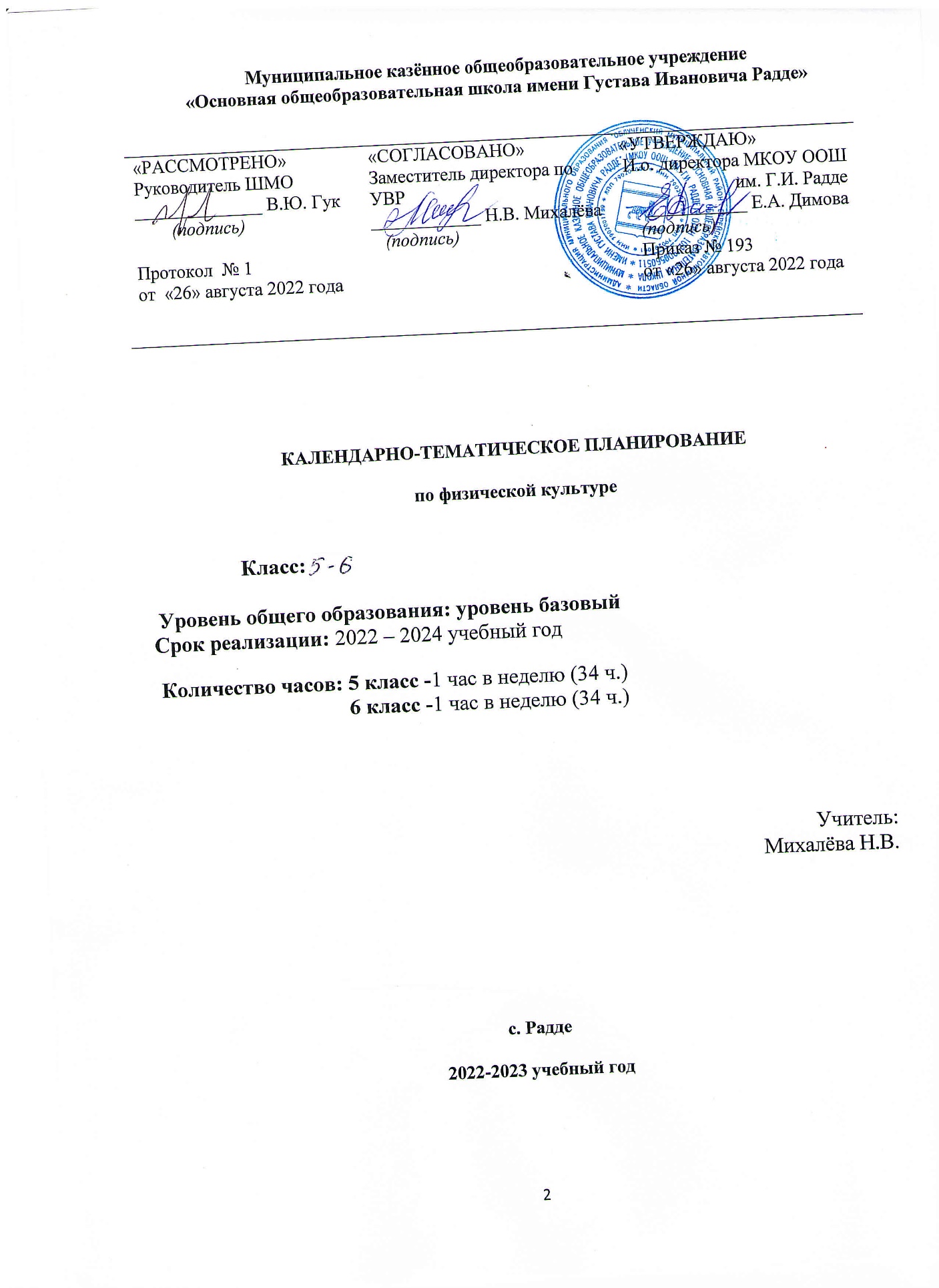 Календарно-тематическое планирование для 5 класса (68 ч.)Календарно-тематическое планирование для 6 класса (68 ч.)№Изучаемый раздел, тема урокаКол-во часовКалендарные срокиКалендарные сроки№Изучаемый раздел, тема урокаКол-во часовПланируемые срокиФактическиесрокиФизическое совершенствование. Спортивно - оздоровительная деятельность. Лёгкая атлетика  Физическое совершенствование. Спортивно - оздоровительная деятельность. Лёгкая атлетика  Физическое совершенствование. Спортивно - оздоровительная деятельность. Лёгкая атлетика  Физическое совершенствование. Спортивно - оздоровительная деятельность. Лёгкая атлетика  Физическое совершенствование. Спортивно - оздоровительная деятельность. Лёгкая атлетика  1Физическое совершенствование. Спортивно - оздоровительная деятельность. Организационно-методические требования на уроках ФК. Инструктаж ТБ.12История зарождения олимпийского движения в России.  Знания о физической культуре. Олимпийские игры в древности.13Стартовый разгон.  Бег с ускорением. Бег 60 м.14Спринт 30 м.  15Подвижная игра «Пионербол»16Спринт, 60 м.17Бег на 1000 м.18Подвижная игра «Пионербол»19Тест: бег на 1000 м.1Тест: бег на 1000 м.10Прыжки в длину с места 111Подвижная игра «Пионербол»112Прыжки в длину с места на результат113Прыжки в длину с разбега114Подвижная игра «Пионербол»115Метание малого мяча на дальность116Метание малого мяча на дальность117Подвижная игра «Перестрелка»118Прыжки в высоту с разбега119Прыжки в высоту с разбега на результат120Подготовка к сдаче норм ВФСК «ГТО» 3 ступени1Физическое совершенствование. Спортивно - оздоровительная деятельность. Гимнастика с основами акробатики Физическое совершенствование. Спортивно - оздоровительная деятельность. Гимнастика с основами акробатики Физическое совершенствование. Спортивно - оздоровительная деятельность. Гимнастика с основами акробатики Физическое совершенствование. Спортивно - оздоровительная деятельность. Гимнастика с основами акробатики Физическое совершенствование. Спортивно - оздоровительная деятельность. Гимнастика с основами акробатики 21Физическое совершенствование. Спортивно - оздоровительная деятельность. Гимнастика. Инструктаж ТБ. 122Строевые упражнения.  123Подвижная игра «Перестрелка»124Строевые упражнения.  125Строевые упражнения.  126Подвижная игра «Перестрелка»127Акробатика. Кувырок вперёд, назад. Упражнения на силу.128Подтягивание в висе (мальчики), подтягивание в висе лежа (девочки).129Подвижная игра «Перестрелка»130Подтягивание в висе (мальчики), подтягивание в висе лежа (девочки). Тестирование.131Акробатические комбинации. Комплекс ОРУ с гимнастической палкой. 132Подвижная игра «Перестрелка»133Акробатические комбинации.134Акробатические комбинации.135Подвижная игра «Перестрелка»136Прыжки через длинную скакалку, прыжки со скакалкой.  Прыжки со скакалкой до 1 мин.137Прыжки на скамейку, через скамейку, со скамейки. 138Подвижная игра «Перестрелка»139Опорный прыжок через козла согнув ноги.  140Опорный прыжок через козла ноги врозь.141Подготовка к сдаче норм ВФСК «ГТО» 3 ступени1Физическое совершенствование. Спортивно - оздоровительная  деятельность. Лыжные гонкиФизическое совершенствование. Спортивно - оздоровительная  деятельность. Лыжные гонкиФизическое совершенствование. Спортивно - оздоровительная  деятельность. Лыжные гонкиФизическое совершенствование. Спортивно - оздоровительная  деятельность. Лыжные гонкиФизическое совершенствование. Спортивно - оздоровительная  деятельность. Лыжные гонки42Физическое совершенствование. Спортивно - оздоровительная  деятельность. Инструктаж по ТБ на занятиях по лыжной подготовке. Экипировка лыжника.  Значение лыжной подготовки. История лыжного спорта.143Одновременный и бесшажный ходы.  Попеременный двухшажный ход.144Попеременный двухшажный ход. Подъем «елочкой»145Подъем «елочкой» Эстафеты. 146Подготовка к сдаче норм ВФСК «ГТО» 3 ступени147Подъём «полу ёлочкой».   Торможение «плугом».148Повороты переступанием. Прохождение дистанции 1 км.149Прохождение дистанции 2 км.150Прохождение дистанции 2 км. Спуски.151Прохождение дистанции 2 км. Свободным стилем152Прохождение дистанции 3 км. Спуски.153Прохождение дистанции 3 км свободным стилем.154Лыжные эстафеты.1Физкультурно-оздоровительная деятельность Физкультурно-оздоровительная деятельность Физкультурно-оздоровительная деятельность Физкультурно-оздоровительная деятельность Физкультурно-оздоровительная деятельность 55Комплексы упражнений современных оздоровительных систем физического воспитания: Стретчинг, оздоровительная гимнастика.156Индивидуальные комплексы адаптивной физической культуры (при нарушении центральной нервной системы, дыхания и кровообращения.)1Физическое совершенствование. Спортивно - оздоровительная  деятельность.Спортивные игры: технико-тактические действия  и приемы игры в волейбол Физическое совершенствование. Спортивно - оздоровительная  деятельность.Спортивные игры: технико-тактические действия  и приемы игры в волейбол Физическое совершенствование. Спортивно - оздоровительная  деятельность.Спортивные игры: технико-тактические действия  и приемы игры в волейбол Физическое совершенствование. Спортивно - оздоровительная  деятельность.Спортивные игры: технико-тактические действия  и приемы игры в волейбол Физическое совершенствование. Спортивно - оздоровительная  деятельность.Спортивные игры: технико-тактические действия  и приемы игры в волейбол 57Физическое совершенствование. Спортивно - оздоровительная  деятельность. Инструктаж ТБ.  Перемещение в стойке приставными шагами боком. Прием и передача мяча двумя руками снизу на месте в паре. Правила игры в волейбол. 158Спортивные игры. Технико-тактические действия  и приемы игры в волейбол: Стойки и передвижения игрока. Перемещение в стойке приставными шагами лицом и спиной вперед.159Спортивные игры. Технико-тактические действия  и приемы игры в волейбол: Стойка игрока. Передача мяча сверху двумя руками на месте. Игра по упрощенным правилам мини-волейбола.160Спортивные игры. Технико-тактические действия  и приемы игры в волейбол: Передача мяча  сверху двумя руками в парах  через зону и над собой.  Передача мяча сверху двумя руками на месте и после перемещения вперед.161Спортивные игры. Технико-тактические действия  и приемы игры в волейбол: Прием мяча снизу двумя руками в парах.  Игра по упрощенным правилам.162Спортивные игры. Технико-тактические действия  и приемы игры в волейбол: Прием и передача мяча двумя руками снизу на месте в паре, через сетку.163Спортивные игры. Технико-тактические действия  и приемы игры в волейбол: Комбинации из освоенных элементов: прием, передача. Игра по упрощенным правилам мини - волейбола.164Спортивные игры. Нижняя прямая подача мяча через сетку. Подвижные игры и игровые задания, приближённые к содержанию разучивания волейбола165Спортивные игры. Технико-тактические действия  и приемы игры в волейбол: нижняя прямая подача мяча в заданную зону. Правила самоконтроля.166Спортивные игры. Технико-тактические действия  и приемы игры в волейбол: прямой нападающий удар после подбрасывания мяча партнером. Игра по упрощенным правилам.  Тактика свободного нападения. 167Подготовка к сдаче норм ВФСК «ГТО» 3 ступени168Подготовка к сдаче норм ВФСК «ГТО» 3 ступени1№Изучаемый раздел, тема урокаКол-во часовКалендарные срокиКалендарные сроки№Изучаемый раздел, тема урокаКол-во часовПланируемые срокиФактическиесрокиФизическое совершенствование. Спортивно - оздоровительная деятельность. Лёгкая атлетика  Физическое совершенствование. Спортивно - оздоровительная деятельность. Лёгкая атлетика  Физическое совершенствование. Спортивно - оздоровительная деятельность. Лёгкая атлетика  Физическое совершенствование. Спортивно - оздоровительная деятельность. Лёгкая атлетика  Физическое совершенствование. Спортивно - оздоровительная деятельность. Лёгкая атлетика  1Физическое совершенствование. Спортивно - оздоровительная деятельность. Организационно-методические требования на уроках ФК. Инструктаж ТБ. История зарождения олимпийского движения в России. Знания о физической культуре. Олимпийские игры в древности.12История зарождения олимпийского движения в России.  Знания о физической культуре. Олимпийские игры в древности.13Стартовый разгон.  Бег с ускорением. Бег 60 м.14Спринт, 30 м.  15Подвижная игра «Пионербол»16Спринт, 60 м.17Бег на 1000 м.18Подвижная игра «Пионербол»19Тест: бег на 1000 м.1Тест: бег на 1000 м.10Прыжки в длину с места 111Подвижная игра «Пионербол»112Прыжки в длину с места на результат113Прыжки в длину с разбега114Подвижная игра «Пионербол»115Метание малого мяча на дальность116Метание малого мяча на дальность117Подвижная игра «Перестрелка»118Прыжки в высоту с разбега119Прыжки в высоту с разбега на результат120Подготовка к сдаче норм ВФСК «ГТО» 3 ступени1Физическое совершенствование. Спортивно - оздоровительная деятельность. Гимнастика с основами акробатики Физическое совершенствование. Спортивно - оздоровительная деятельность. Гимнастика с основами акробатики Физическое совершенствование. Спортивно - оздоровительная деятельность. Гимнастика с основами акробатики Физическое совершенствование. Спортивно - оздоровительная деятельность. Гимнастика с основами акробатики Физическое совершенствование. Спортивно - оздоровительная деятельность. Гимнастика с основами акробатики 21Физическое совершенствование. Спортивно - оздоровительная деятельность. Гимнастика. Инструктаж ТБ. 122Строевые упражнения.  123Подвижная игра «Перестрелка»124Строевые упражнения.  125Строевые упражнения.  126Подвижная игра «Перестрелка»127Акробатика. Кувырок вперёд, назад. Упражнения на силу.128Подтягивание в висе (мальчики), подтягивание в висе лежа (девочки).129Подвижная игра «Перестрелка»130Подтягивание в висе (мальчики), подтягивание в висе лежа (девочки). Тестирование.131Акробатические комбинации. Комплекс ОРУ с гимнастической палкой. 132Подвижная игра «Перестрелка»133Акробатические комбинации.134Акробатические комбинации.135Подвижная игра «Перестрелка»136Прыжки через длинную скакалку, прыжки со скакалкой.  Прыжки со скакалкой до 1 мин.137Прыжки на скамейку, через скамейку, со скамейки. 138Подвижная игра «Перестрелка»139Опорный прыжок через козла согнув ноги.  140Опорный прыжок через козла ноги врозь.141Подготовка к сдаче норм ВФСК «ГТО» 3 ступени1Физическое совершенствование. Спортивно - оздоровительная  деятельность. Лыжные гонкиФизическое совершенствование. Спортивно - оздоровительная  деятельность. Лыжные гонкиФизическое совершенствование. Спортивно - оздоровительная  деятельность. Лыжные гонкиФизическое совершенствование. Спортивно - оздоровительная  деятельность. Лыжные гонкиФизическое совершенствование. Спортивно - оздоровительная  деятельность. Лыжные гонки42Физическое совершенствование. Спортивно - оздоровительная  деятельность. Инструктаж по ТБ на занятиях по лыжной подготовке. Экипировка лыжника.  Значение лыжной подготовки. История лыжного спорта.143Одновременный и бесшажный ходы.  Попеременный двухшажный ход.144Попеременный двухшажный ход. Подъем «елочкой»145Подъем «елочкой» Эстафеты. 146Подготовка к сдаче норм ВФСК «ГТО» 3 ступени147Подъём «полу ёлочкой».   Торможение «плугом».148Повороты переступанием. Прохождение дистанции 1 км.149Прохождение дистанции 2 км.150Прохождение дистанции 2 км. Спуски.151Прохождение дистанции 2 км. Свободным стилем152Прохождение дистанции 3 км. Спуски.153Прохождение дистанции 3 км свободным стилем.154Лыжные эстафеты.1Физкультурно-оздоровительная деятельность Физкультурно-оздоровительная деятельность Физкультурно-оздоровительная деятельность Физкультурно-оздоровительная деятельность Физкультурно-оздоровительная деятельность 55Комплексы упражнений современных оздоровительных систем физического воспитания: Стретчинг, оздоровительная гимнастика.156Индивидуальные комплексы адаптивной физической культуры (при нарушении центральной нервной системы, дыхания и кровообращения.)1Физическое совершенствование. Спортивно - оздоровительная  деятельность.Спортивные игры: технико-тактические действия  и приемы игры в волейбол Физическое совершенствование. Спортивно - оздоровительная  деятельность.Спортивные игры: технико-тактические действия  и приемы игры в волейбол Физическое совершенствование. Спортивно - оздоровительная  деятельность.Спортивные игры: технико-тактические действия  и приемы игры в волейбол Физическое совершенствование. Спортивно - оздоровительная  деятельность.Спортивные игры: технико-тактические действия  и приемы игры в волейбол Физическое совершенствование. Спортивно - оздоровительная  деятельность.Спортивные игры: технико-тактические действия  и приемы игры в волейбол 57Физическое совершенствование. Спортивно - оздоровительная  деятельность. Инструктаж ТБ.  Перемещение в стойке приставными шагами боком. Прием и передача мяча двумя руками снизу на месте в паре. Правила игры в волейбол. 158Спортивные игры. Технико-тактические действия  и приемы игры в волейбол: Стойки и передвижения игрока. Перемещение в стойке приставными шагами лицом и спиной вперед.159Спортивные игры. Технико-тактические действия  и приемы игры в волейбол: Стойка игрока. Передача мяча сверху двумя руками на месте. Игра по упрощенным правилам мини-волейбола.160Спортивные игры. Технико-тактические действия  и приемы игры в волейбол: Передача мяча  сверху двумя руками в парах  через зону и над собой.  Передача мяча сверху двумя руками на месте и после перемещения вперед.161Спортивные игры. Технико-тактические действия  и приемы игры в волейбол: Прием мяча снизу двумя руками в парах.  Игра по упрощенным правилам.162Спортивные игры. Технико-тактические действия  и приемы игры в волейбол: Прием и передача мяча двумя руками снизу на месте в паре, через сетку.163Спортивные игры. Технико-тактические действия  и приемы игры в волейбол: Комбинации из освоенных элементов: прием, передача. Игра по упрощенным правилам мини - волейбола.164Спортивные игры. Нижняя прямая подача мяча через сетку. Подвижные игры и игровые задания, приближённые к содержанию разучивания волейбола165Спортивные игры. Технико-тактические действия  и приемы игры в волейбол: нижняя прямая подача мяча в заданную зону. Правила самоконтроля.166Спортивные игры. Технико-тактические действия  и приемы игры в волейбол: прямой нападающий удар после подбрасывания мяча партнером. Игра по упрощенным правилам.  Тактика свободного нападения. 167Подготовка к сдаче норм ВФСК «ГТО» 3 ступени168Подготовка к сдаче норм ВФСК «ГТО» 3 ступени1